Напоминаем, что вся официальная информация о начале августовских выплат 10 тыс. руб. будет размещена позднее и только на официальных сайтах pfr.gov.ru и gosuslugi.ru.Мошенники создают фейковые сайты «Госуслуг» с похожим дизайном и просят ввести данные банковских карт и прикрепить фото документов.ПФР никогда НЕ запрашивает CVC код банковской карты и код из SMS!#ПФР #ПФРпредупреждает #мошенники 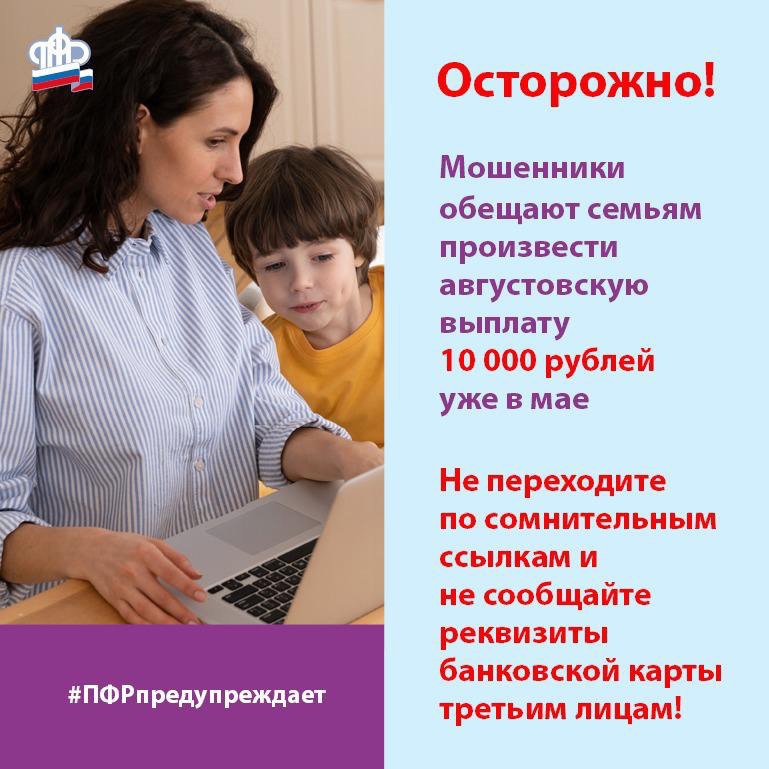 